January 29, 2024To: Commissioner Kanayo Uzuegbu, Enugu State Police Command       Inspector-General Kayode Adeolu Egbetokun, Nigeria Police ForceCc: The Honorable Dr. Kingsley Tochukwu Udeh, Attorney General and          Commissioner for Justice       The Honorable Lateef Olasunkanmi Fagbemi, Attorney-General, Federal          Ministry of Justice       President Bola Ahmed Tinubu, Federal Republic of Nigeria       Senator Godswill Akpabio, President of the Senate       The Honorable Abbas Tajudeen, Speaker of the House of Representatives       Dr. Walter Ozioko, Executive Chairman, Nsukka Local Government Area       Governor Peter Mbah, State of Enugu          Ambassador Yusuf Maitama Tuggar, OON, Ministry of Foreign AffairsFrom: Jenn Forbes, J.D., National Legislative Officer, PETA Re: Criminal animal torture in Ovoko ohagu, Nsukka, State of Enuga, NigeriaGreetings from PETA, we are the world’s largest animal rights organization, and PETA entities have more than 9 million members and supporters globally. Our international headquarters, based in the U.S.,  has received disturbing reports of multiple videos originally posted on Facebook account "High Chief Enenie nwa ite" (link embedded) by a man apparently named “Enenie nwa ite” claiming to be a high chief of a village he refers to as “Ovoko ohagu,” Nsukka (in state of Enugu) in Nigeria. Numerous extremely graphic videos are posted and remain active on the account depicting him and his cohorts beating and starving animals, slowly roasting live animals over open fires while also beating them in the face, cutting animals open and torturing and killing their fetuses, slowly splitting torturing puppies to death while they scream in agony, setting other animals on fire while alive, and more. We have also saved the videos on Dropbox, viewable here.Respectfully, the conduct in the videos appears to explicitly violate section 495 of Nigeria’s Criminal Code Act, which prohibits torturing animals and causing unnecessary suffering, and section 450 prohibiting the unlawful wounding and killing of animals. We ask that this matter be urgently investigated by Nigerian officials, with consideration given the removal of any animals found in this person’s possession as well as the filing of charges where appropriate. Please know that we stand ready to assist in any regard possible. Thank you for your consideration and for the difficult work that you do. May we please hear from your offices to confirm receipt of this email and investigation by authorities?
Sincerely, 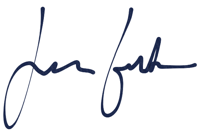 Jenn Forbes, J.D., National Legislative Officer Cruelty Investigations Department 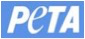 